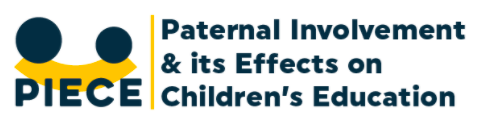 Fathers and Children’s Learning Survey SMS or WhatsApp messageAre you a dad with a child/ children aged under 12? Researchers at Leeds University & the Fatherhood Institute want to find out what you do to support your children's learning, and what schools or nurseries are doing to help you. Here’s a link to the survey: https://www.surveymonkey.com/r/WZKBVDZ. Tweet/ social media postAre you a dad with a child/children aged under 12? Please tell us how you support your children's learning, and what schools or nurseries are doing to help you. Here’s the @PIECEstudy survey: https://www.surveymonkey.com/r/WZKBVDZ. 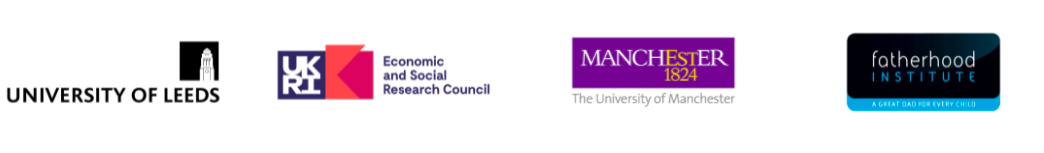 